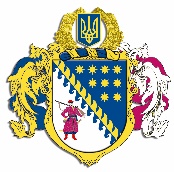 ДНІПРОПЕТРОВСЬКА ОБЛАСНА РАДАVІIІ СКЛИКАННЯПостійна комісія обласної ради з питань науки, освіти, соціальної політики та праціпросп. О. Поля, 2, кімн. 320, м. Дніпро, 49004, тел. (097) 037 02 86,e-mail: pdk.osvita@gmail.comВИСНОВКИ ТА РЕКОМЕНДАЦІЇ № 7./2225 серпня 2023 року 11.00 годЗаслухавши та обговоривши інформацію заступника директора департаменту соціального захисту населення облдержадміністрації 
Петренка Ю.Л. стосовно організації заходів щодо підготовки комунальних закладів соціальної сфери, що належать до спільної власності територіальних громад, сіл, селищ, міст Дніпропетровської області, до роботи в осінньо-зимовий період  2023/2024, постійна комісія вирішила:1. Інформацію заступника директора департаменту соціального захисту населення облдержадміністрації Петренка Ю.Л. взяти до відома.2. Доручити департаменту соціального захисту населення ОДА підготувати та надати до 15.09.2023 інформаційну довідку про організацію та стан виконання заходів стосовно підготовки комунальних закладів соціальної сфери, що належать до спільної власності територіальних громад, сіл, селищ, міст Дніпропетровської області до роботи в осінньо-зимовий період 2023/2024.Голова постійної комісії					     А.О. КОЛОМОЄЦЬ